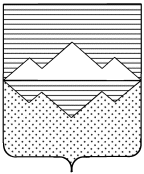 АдминистрацияСаткинского муниципального районаЧелябинской областиПОСТАНОВЛЕНИЕот 01 октября 2012 г. № 1488г.СаткаО внесении изменений в перечень администраторов доходов и источников финансирования дефицита районного бюджета, подведомственных главному администраторуВ соответствии с п.1 ч. 7 Главы 2, ч. 19 Главы 3 Положения «О бюджетном процессе в Саткинском муниципальном районе», утвержденным решением Собрания депутатов Саткинского муниципального района от 21.11.2007г. № 310/32, и решением Собрания депутатов Саткинского муниципального района от 26.09.2012 года № 370/38 «О внесении изменений и дополнений в решение Собрания депутатов от 27.12.2011 года № 259/28 «О районном бюджете на 2012 год и на плановый период 2013 и 2014 годов»ПОСТАНОВЛЯЮ:  Внести изменения и дополнения в постановление Администрации Саткинского муниципального района от 27.12.2011 года № 2307 «Перечень администраторов доходов районного бюджета Саткинского муниципального района, подведомственных главному администратору доходов районного бюджета» следующего содержания:приложение 1 «Перечень администраторов доходов районного бюджета Саткинского муниципального района, подведомственных главному администратору доходов районного бюджета»после строки приложение 2 «Перечень администраторов источников финансирования дефицита районного бюджета Саткинского муниципального района, подведомственных главному администратору источников финансирования дефицита районного бюджета»после строкиНастоящее Постановление вступает в силу с момента подписания.Контроль за исполнением настоящего постановления возложить на заместителя Главы Саткинского муниципального района, Начальника Финуправления Саткинского района Кукушкину О.М.Глава Саткинского муниципального района							А.А. ГлазковСОГЛАСОВАНО:Зам. Главы Саткинскогомуниципального районаНачальник ФинуправленияО.М.КукушкинаРуководитель аппарата АдминистрацииСаткинского муниципального районаН.В.Мирошниченко Начальник юридического отдела Администрации Саткинскогомуниципального района И.В.ПасхинИсполнитель:Кочетова В.М.Рассылка: дело, бух.админист., ФУ, Управ.сельск.хозяйства«618Управление земельными и имущественными отношениями Администрации Саткинского муниципального района»дополнить строками следующего содержания:дополнить строками следующего содержания:«874Управление по развитию сельского хозяйства Администрации Саткинского муниципального района874Управление по развитию сельского хозяйства Администрации Саткинского муниципального района»«618Управление земельными и имущественными отношениями Администрации Саткинского муниципального района»дополнить строками следующего содержания:дополнить строками следующего содержания:«601Администрация Саткинского муниципального района601Администрация Саткинского муниципального района»